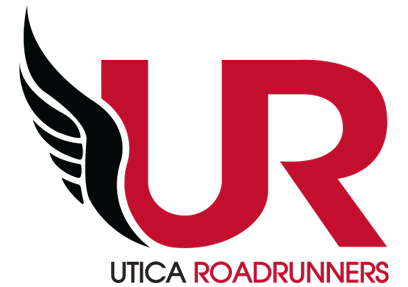 UTICA ROADRUNNERS BUSINESS MEETINGMonday, July 11, 2022 6:00 pm, Boilermaker Headquarters Board Attendance: Jim Mott, Jen Bachelder, Melissa Barlett, Sharon Scala, Alex Gonzalez, Rebecca Aceto, Jenna Stefka, Andrew Rubino, Dani Bliss, Phil TrzinskiExcused: Rick Gloo, Julie BuehnerAlso in attendance: John GilliganMeeting called to order at: 6:01pmMotion to accept minutes of last meeting: Sharon, Andrew, 2nd, accepted. Calling into executive session: 6:02pm for purposes of discussing personnel issues related to Code of Conduct.End of executive session 7:08Rebecca made a motion to remove Jen Bachelder from the Board, Sharon 2nd. Motion would require ⅔ in favor as per bylaws. Motion failed 4-4-1. Rebecca made a motion to remove Jen Bachelder from the position of Treasurer, Sharon 2nd. Motion carried 7-1-1Rebecca made a motion that Jen Bachelder cannot win any awards or receive any club chevrons or patches for the running year of 2022, Sharon 2nd. Motion carried 7-0-2Sharon made a motion that John Gilligan cannot win any awards or receive any club chevrons or patches from the Club for the running years of 2022 and 2023 and additional violations of code of conduct will be grounds for immediate removal from the Club, Jenna 2nd. Motion carried 9-0-1COMMITTEE REPORTSActivities & Events –Andrew RubinoRaces - 2022Summer Sizzle - Jim MottProctor Park-Sunday, June 18, 2023We had 191 sign up. The Sizzle was nearly a race that we did away with not long ago. This use of Proctor Park with cooperation of the Masonic Care Community has led to a good partnership and course.  Packet pick-up at MCC was not worth the effort or time and we won’t continue that in 2023. Falling Leaves - Mike BrychSunday, September 25th. Registration is now open. The 14k (only) is now an RRCA state championship event! Sybil Johnson will no longer be serving as Mike’s assistant and Mike is looking to step down as Race Director. He will lead the transition in 2022. We are still looking for someone or a group to help with this transition as this is our biggest event and a huge undertaking.No updates for any of the following itemsSkeleton Run - Rick GlooSunday, October 16th at Deerfield Town Park. Individual registration is currently not open.Run 2 End World Hunger - Rocco FernalldNEW YEAR'S RUN at Accelerate-Jen Bachelder and Jeannine MaceraTHE UR SIX PACK-Jim Mott The bundle has closed.  We had 90 people sign up.  Save Our Switchbacks - Sharon ScalaApril 8, 2023Virtual EventsScavenger Hunt- Many shirts were left over and the future of the event is in question.Some sold at the Expo, and these will be sold at the D-Runs and other future eventsFIVE after FIVE-Jen Bachelder- This event has brought a new identity to the club.  Do we try to include a LIVE event for 2023?Activities - LimitedBoilermaker Expo table and volunteersCleared about $400 on old shirts, swag, etc. at the ExpoBooth cost $300Scholarships - Andrew RubinoThank you to all those who helped with the process of reviewing the applications. The presentations went really well and Paul Ohlbaum was very grateful.  Thank you Andrew for the dedication to this very important piece to who we are.Boilermaker Training Program - Dorothy MassingerWe had 78 people sign up! This year has been a huge success!  We had a great two final weeks with the Frankie Run being very special. To those that said and wondered that the BTP was no longer fun-I think that question has been answered with a huge YES!Post race festivities and our Expo presence will need to be something dealt with more specifically in the futureYouth XC Training Program - Nate GetmanNate has made plans with Whitesboro. Program starts this month and runs through August. Insurance is taken care of.  Let’s try to make an appearance as Board members-it would mean a lot to the kids and Nate - Andrew will send us the info.Grand Prix - Gary LaShureWe have started our event schedule.CNY Running Club Cup - Tim KaneCup events have been updated and posted. We are still hoping to conclude with the UR Oktoberfest Marathon-this needs to be a priority as of now.  Next Club Cup is Sundae Run on Sunday, 5Khttps://runsignup.com/Race/Events/NY/RichfieldSprings/RSCCRunWalkStill looking to connect Grand Prix and Club Cup for future streamlining.Development Runs - Ashley ManciniThe DRuns have gone really well and have been well attended.  We now need to keep the momentum going through the rest of the Summer. Remind people that these continue through Falling LeavesSafety Run - Sharon ScalaAshley Mancini will be helping Sharon with this event at MCC.  We are looking to create a 5k with a 2 mile walk option. The course needs to be developed soon.Activities - OngoingVolunteers- Jenn Stefka Jenn has taken over the lead as volunteer coordinator. She has done a wonderful job with this piece - especially with the ExpoSocial - Danielle Bliss and Sharon ScalaWhat the Truck on 7/26, both a run and just show up and eatFuture ideasPotato Hill Farm - mountain biking and other stuff, and Woodland will have a Boonville locationHappy Hour for August - Baggs Square  Brewery 8/5Thursday Night Fitness Accelerate - Wendy Bowers.  Let’s make an effort to attend one soon. It would be a nice gesture.Banquet and Awards- no updateUR SUPPORTED EVENTSTunnel to Towers Utica 5k - Phil Trzcinski/Alex GonzalezAugust 21, 2022. 203 signed up. This is the next big event.Still pushing to get numbers upSponsor deadline is next weekTrenton Fish and Game Club Trail Run-August 14, 2022Registration is now open.  Only eleven registered.Also being supported by the Connor’s Way folksGrateful for Graham 5k- August 27thCommitteesDiversity Committee - Alex Gonzalez/Melissa BarlettRun Against Racism-Alejandro Gonzalez/Michelle Truett. The event went really well with local media coverage. We learned some valuable things looking forward to 2023.$600 to Johnson ParkVirtual Speaker Series/Nutrition and Wellness- Rick GlooNo updateBlood Drive - Andrew Rubino/Jeannine MaceraAugust 9th- 1-6 pm at AccelerateAdministration & Finance – Sharon ScalaFinancialFinancials look good.We will be needing someone to fill this positionThe executive team will cover this for right now, but that is short termMelissa will ask a few people who might have accounting experienceMerchandise - Sharon ScalaHats are selling well and we have made back the money from them!Equipment and Rental - Phil TrzcinskiBanner mounts for top of trailer can be created for ~$400-500Consider this next month, considering banners etc.No contact info on the trailer, we can add a decal with the uticaroadrunners.org on both sidesRadios will continue to be tabled until we find we need them because it would be a few thousand dollar investmentConsider other items in the future as well, including the gas generator and speaker/sound systemMembership - Rebecca AcetoNumbers are still up. We are at 513 - up from 463 in 2021!Webpage/Race Calendar - Melissa Barlett/Andrew RubinoMelissa did a great deal of work updating the page-thank you!Facebook & PR - Jen Bachelder/Andrew RubinoAndrew is likely to take more responsibility on Facebook going forwardFigure out more info on Instagram for the futureClubs & Organizations Liaisons - Rick Gloo, Tim Kane (USATF and RRCA)No new updatesSponsorship - Julie BuehnerWe do need to find a way to do better in this areaOLD BUSINESS The October Marathon at Saranac continues to develop. Stay tuned!Mott Marathon-CVA -June 9th, 2022-It was a great success-UR presence was amazing.Melissa will send the Code of Conduct stuff to review for a vote at the next meetingNEW BUSINESSBoard of Directors balloting and vote accountability. We need to know who is and isn’t running soon by our next meeting in August.Jenna and Dani will be the two Board members on the committee, and they will look for 2 other volunteers to help with the collecting and counting process at the Annual MeetingMelissa will get all of the details to Michelle for the newsletterBoard members up for possible re-election include Melissa, Jim, Andrew, Rebecca, RickAdjourned at 8:18pmNext Meeting: Boilermaker Headquarters - Monday, August 8, 2022